 The Commonwealth of Massachusetts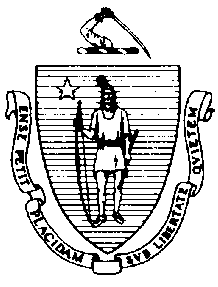 Executive Office of Health and Human ServicesDepartment of Public HealthBureau of Environmental Health Community Sanitation Program23 Service Center Road, Northampton, MA 01060Phone: 413-586-7525 Fax: 413 784-1037TTY 800 769-9991Scott.Koczela@massmail.state.ma.usCHARLES D. BAKER          Governor  KARYN E. POLITOLieutenant GovernorJune 11, 2018Nicholas Cocchi, Sheriff Western Massachusetts Recovery and Wellness Center155 Mill StreetSpringfield, MA 01108Re: Facility Inspection - Western Massachusetts Recovery and Wellness Center, SpringfieldDear Sheriff Cocchi:In accordance with M.G.L. c. 111, §§ 5, 20, and 21, as well as Massachusetts Department of Public Health (Department) Regulations 105 CMR 451.000: Minimum Health and Sanitation Standards and Inspection Procedures for Correctional Facilities; 105 CMR 480.000: Storage and Disposal of Infectious or Physically Dangerous Medical or Biological Waste (State Sanitary Code, Chapter VIII); 105 CMR 590.000: Minimum Sanitation Standards for Food Establishments (State Sanitary Code Chapter X); the 1999 Food Code; 105 CMR 520.000 Labeling; and 105 CMR 205.000 Minimum Standards Governing Medical Records and the Conduct of Physical Examinations in Correctional Facilities; I conducted an inspection of the Western Massachusetts Recovery and Wellness Center on June 8, 2018 accompanied by Tina Mole, Standards and Training Coordinator. Violations noted during the inspection are listed below including 19 repeat violations:HEALTH AND SAFETY VIOLATIONS(* indicates conditions documented on previous inspection reports)LOBBY	No Violations NotedOfficer’s Station # 105	No Violations NotedCentral Control # 106	No Violations NotedCaptain’s Office # 107 	No Violations NotedMail Room # 103 	No Violations NotedMale Bathroom 	No Violations NotedFemale Bathroom 105 CMR 451.126	Hot Water: Hot water temperature recorded at 850F at handwash sinkCounselor’s Office # 109 	No Violations NotedJanitor’s Closet # 127	No Violations NotedGroup Room # 156 	No Violations NotedDAY REPORTING WINGOffices # 153/154/155 	No Violations NotedDay Reporting Center # 151	No Violations NotedUrinalysis Room # 143 	No Violations NotedMale Staff Locker Room # 146 105 CMR 451.126*	Hot Water: Hot water temperature recorded at 710F at handwash sinkFemale Staff Locker Room # 147* 105 CMR 451.126*	Hot Water: Hot water temperature recorded at 770F at handwash sinkMEDICAL Lab # 142 	No Violations NotedNursing Supervisor’s Office # 141 	No Violations NotedExam Room # 140 	No Violations NotedBathroom 	No Violations NotedForensics # 139 	No Violations NotedBiohazard Storage # 138 	No Violations NotedMedical Records # 136 	No Violations NotedNurse’s Exam Room # 137 	No Violations NotedINTAKE/CLASSIFICATION AREA 	No Violations NotedRecords # 149 	No Violations NotedClassification Manager’s Office # 150 	No Violations NotedGROUND FLOOR Education Office # 004	No Violations NotedResident Property # 002 (located in Stairwell)	No Violations NotedOffices # 007/008 	No Violations NotedFemale Bathroom 	No Violations NotedMale Bathroom 	No Violations NotedRecreation Room # 009 	No Violations NotedMaintenance Room # 013 	No Violations NotedLaundry Room # 019	No Violations NotedKitchen  Handwash Sink FC 6-301.11	Numbers and Capacity; Handwashing Facilities: No soap at handwash sinkVentilation Hoods 	No Violations NotedFood Prep Area 	No Violations NotedReach-in-Cooler 	No Violations NotedHandwash Sink (near Reach-in-Cooler)FC 6-301.12	Numbers and Capacity; Handwashing Facilities: No hand drying method available at 	handwashing sink, paper towel dispenser emptyFood Prep Sink (2-Compartment Sink) FC 5-205.15(B)	Plumbing System, Operations and Maintenance: Plumbing system not maintained in 	good repair, faucet leaking Ice Machine FC 4-602.11(E)(4)(b)	Cleaning of Equipment and Utensils, Frequency: Mold growth observed on interior	surfaces of ice machineWalk-in-Freezer FC 3-302.11(A)(4)	Preventing Food and Ingredient Contamination: Preventing cross contamination, food 	not appropriately covered, food left to cool on uncovered baking sheetWalk-in-Cooler FC 3-305.11(A)(2)	Preventing Contamination from Premises: Food exposed to dust, fans in cooler dustyFC 6-501.12(A)	Maintenance and Operation; Cleaning: Facility not cleaned properly, old food 	observed under storage racksKitchen Steward’s Office # 37	No Violations NotedHallway (outside Steward’s Office) 	No Violations NotedDry Storage # 36 	No Violations NotedDishwashing Area FC 4-101.16*	Materials for Construction and Repair; Multiuse: Sponges used in kitchenPot and Pan Storage FC 3-302.11(A)(4)	Preventing Food and Ingredient Contamination: Preventing cross contamination, 	food not appropriately covered, cover missing on corn meal binJanitor’s Closet # 40	No Violations NotedInmate Bathroom FC 7-101.11	Poisonous or Toxic Materials; Original Containers: Cleaning chemicals not labeled 	properly, unlabeled chemical bottle Linen Storage 	No Violations NotedOffice # 44	No Violations NotedTraining Room # 45	No Violations NotedDining Hall	No Violations NotedStorage # 25 	No Violations NotedBathroom 	No Violations NotedStaff Break Room # 20	No Violations NotedStorage # 27	No Violations NotedStorage # 29 	No Violations NotedJanitor’s Closet 	No Violations NotedHOUSING 1st Floor/Woman’s Unit Room # 111	No Violations NotedRoom # 112	No Violations NotedRoom # 113	No Violations NotedRoom # 114	No Violations NotedRoom # 115	No Violations NotedRoom # 116 	No Violations NotedOfficer’s Station # 118 	No Violations NotedJanitor’s Closet # 123	No Violations NotedResident’s Bathroom # 124 105 CMR 451.130	Hot Water: Shower water temperature recorded at 1240F in shower # 2Day Room  	No Violations NotedOffice # 120 	No Violations NotedLaundry  	No Violations Noted2nd Floor Group Room # 202 105 CMR 451.200	Food Storage, Preparation and Service: Food storage not in compliance with 	105 CMR 590.000, no functioning thermometer in refrigeratorRoom # 204 	No Violations NotedRoom # 205 	No Violations NotedRoom # 206 	No Violations NotedRoom # 207 	No Violations NotedRoom # 208 	No Violations NotedRoom # 209 	No Violations NotedJanitor’s Closet # 210 105 CMR 451.353*	Interior Maintenance: Ceiling tiles water stained Storage # 212	No Violations NotedRoom # 213 105 CMR 451.103	Mattresses: Mattress damaged Room # 214 	No Violations NotedRoom # 215 	No Violations NotedOffices # 216/217/218	No Violations NotedStaff Bathroom # 219	No Violations NotedResident’s Bathroom # 222105 CMR 451.130	Hot Water: Shower water temperature recorded at 1190F in shower # 2105 CMR 451.123	Maintenance: Soap scum on walls in shower # 1105 CMR 451.123*	Maintenance: Soap scum on floor in shower # 1, 4, and 5Offices # 223/224/225	No Violations NotedRoom # 226 	No Violations NotedRoom # 227 	No Violations NotedRoom # 228 105 CMR 451.353	Interior Maintenance: Pillow damaged on bed Day Room # 229 105 CMR 451.200	Food Storage, Preparation and Service: Food storage not in compliance with 	105 CMR 590.000, no functioning thermometer in refrigeratorLaundry Room  	No Violations NotedRoom # 232	No Violations NotedJanitor’s Closet # 233 105 CMR 451.353	Interior Maintenance: Wet mop not hung to dryRoom # 234 	No Violations NotedRoom # 235 	No Violations NotedOffice # 237 	No Violations NotedResident’s Bathroom # 238105 CMR 451.123	Maintenance: Ceiling vent dusty 105 CMR 451.123	Maintenance: Soap scum on walls in shower # 1, 2, 3, 4, and 5105 CMR 451.123	Maintenance: Soap scum on floor in shower # 3 	105 CMR 451.123*	Maintenance: Soap scum on floor in shower # 1, 2, 4, and 5Offices # 240/242/243	No Violations NotedGroup Room # 245 	No Violations NotedDay Room # 246 105 CMR 451.353	Interior Maintenance: Chair padding damaged Officer’s Station # 247 	No Violations Noted3rd Floor Group Room # 302 	No Violations NotedRoom # 303 	No Violations NotedRoom # 304 	No Violations NotedRoom # 305 	No Violations NotedRoom # 306 	No Violations NotedRoom # 307 	No Violations NotedRoom # 308 	No Violations NotedJanitor’s Closet # 309 105 CMR 451.353	Interior Maintenance: Ceiling tiles damaged Room # 311	No Violations NotedRoom # 312 	No Violations NotedRoom # 313 	No Violations NotedRoom # 314 	No Violations NotedOffices # 315/316/317	No Violations NotedStaff Bathroom # 318 	No Violations NotedResident’s Bathroom # 321105 CMR 451.123	Maintenance: Soap scum on floor in shower # 5105 CMR 451.123*	Maintenance: Soap scum on floor in shower # 3 and 4105 CMR 451.123	Maintenance: Soap scum on walls in shower # 1, 2, 3, and 5105 CMR 451.123*	Maintenance: Soap scum on walls in shower # 4105 CMR 451.123	Maintenance: Shower curtain damaged in shower # 1 and 5Office # 322 	No Violations NotedUnit Manager’s Office # 323	No Violations NotedOffice # 324 	No Violations NotedRoom # 325 	No Violations NotedRoom # 326 	No Violations NotedRoom # 327 	No Violations NotedRoom # 328 	No Violations NotedRoom # 330 	No Violations NotedJanitor’s Closet # 331	No Violations NotedRoom # 332 	No Violations NotedRoom # 333	No Violations NotedOffice # 335 	No Violations NotedResident’s Bathroom # 336 105 CMR 451.123	Maintenance: Soap scum on walls in shower # 1, 2, 3, 4, and 5105 CMR 451.123*	Maintenance: Soap scum on floor in shower # 1, 2, 3, 4, and 5105 CMR 451.130	Hot Water: Shower water temperature recorded at 1210F in shower # 3Offices # 338/340/341	No Violations NotedGroup Room # 343 	No Violations NotedDay Room # 344 	No Violations NotedOfficer’s Station # 345 	No Violations NotedObservations and Recommendations The inmate population was 121 at the time of inspection.This facility does not comply with the Department’s Regulations cited above. In accordance with 105 CMR 451.404, please submit a plan of correction within 10 working days of receipt of this notice, indicating the specific corrective steps to be taken, a timetable for such steps, and the date by which correction will be achieved. The plan should be signed by the Superintendent or Administrator and submitted to my attention, at the address listed above.To review the specific regulatory requirements please visit our website at www.mass.gov/dph/dcs and click on "Correctional Facilities" (available in both PDF and RTF formats).To review the Food Establishment regulations please visit the Food Protection website at www.mass.gov/dph/fpp and click on “Food Protection Regulations”. Then under “Retail” click “105 CMR 590.000 - State Sanitary Code Chapter X – Minimum Sanitation Standards for Food Establishments” and “1999 Food Code”.To review the Labeling regulations please visit the Food Protection website at www.mass.gov/dph/fpp and click on “Food Protection Regulations”. Then under “General Food Regulations” click “105 CMR 520.000: Labeling.” This inspection report is signed and certified under the pains and penalties of perjury.									Sincerely,									Scott Koczela 									Environmental Analyst, CSP, BEHcc:	Jana Ferguson, Director, BEH	Steven Hughes, Director, CSP, BEHMarylou Sudders, Secretary, Executive Office of Health and Human Services 	Thomas Turco, Commissioner, DOC	Della Blake, Superintendent 	Tina Mole, Standards and Training CoordinatorGary Trueman, EHSOElizabeth Hanna, Classification Director Helen R. Caulton Harris, H&HS, Director, Springfield Board of Health	Clerk, Massachusetts House of Representatives	Clerk, Massachusetts Senate	Daniel Bennett, Secretary, EOPSSNelson Alves, Director, Policy Development and Compliance Unit 